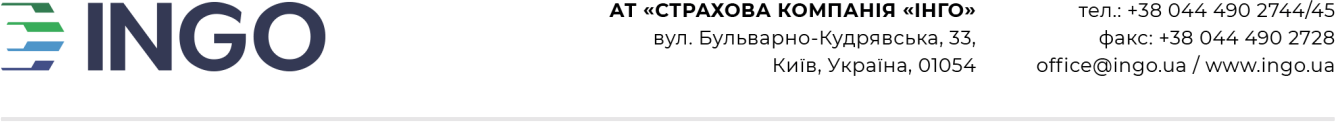 Голові Правління АТ «СК «ІНГО» Гордієнко І. М.(П.І.Б. заявника)адреса для листування: 	тел./VIBER/e-mail 	З А Я В АВідповідно до ст. 35 Закону України «Про обов’язкове страхування цивільно-правової відповідальності власників наземних транспортних засобів» прошу здійснити відшкодування оціненої шкоди заподіяної в результаті дорожньо-транспортної пригоди (ДТП), що сталася «	» _	20 р.  за участю:Узгоджений з	АТ «СК «ІНГО» (відповідно до ст. 36.2. Закону) розмір заподіяного збитку у сумі: 	грн.Мені повідомлено про розмір франшизи, яка становить	грн.Належне відшкодування прошу здійснити шляхом перерахування коштів на розрахунковий рахунок(П.І.Б./ найменування отримувача)(назва установи банку, № відділення)Інформація щодо взаєморозрахунків з винуватцем (проводились/ не проводились)_ 		 Інформація про договори інших видів страхування за якими можуть бути задоволені вимоги: (наявні/відсутні) 	Вимоги та умови Закону України «Про обов’язкове страхування цивільно-правової відповідальності власників наземних транспортних засобів» (надалі – Закон) мені роз’яснені в повному обсязі. Страховиком/представником надано консультації та допомогу під час складання заяви. Умови, спосіб виплати страхового відшкодування в тому числі, але не виключно проведені/здійснені калькуляції та розрахунки розміру страхового відшкодування є прозорими, зрозумілими, не нав`язані Страховиком ніяким чином. Заява не є такою, що подана під впливом помилки, тяжких обставин, примусу, насильства, обману, зловживань тощо.Своїм підписом заявник на виконання вимог Закону України “Про захист персональних даних”  надає безвідкличну згоду АТ«СК «ІНГО» здійснювати дії з його (її) персональними даними, які пов’язані зі збиранням, включенням до баз(и) персональних даних, обробкою, реєстрацією, накопиченням, зберіганням, зміною, поновленням, використанням, поширенням, передачею третім особам, знищенням, тощо.«       »	20       року	 	забезпеченого ТЗ	 	(марка, модель , номерний знак)під керуванням водія	 	(П.І.Б.)та пошкодженого ТЗ	 	(марка, модель , номерний знак)під керуванням водія	 	(П.І.Б.)Ід. код /ЄРДПОУ:Iban/р/р: